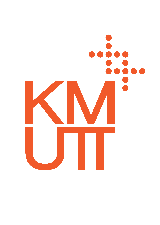 แบบประเมินทดลองงานพนักงานมหาวิทยาลัยเทคโนโลยีพระจอมเกล้าธนบุรีแบบประเมินทดลองงานพนักงานมหาวิทยาลัยเทคโนโลยีพระจอมเกล้าธนบุรีแบบประเมินทดลองงานพนักงานมหาวิทยาลัยเทคโนโลยีพระจอมเกล้าธนบุรีแบบประเมินทดลองงานพนักงานมหาวิทยาลัยเทคโนโลยีพระจอมเกล้าธนบุรีแบบประเมินทดลองงานพนักงานมหาวิทยาลัยเทคโนโลยีพระจอมเกล้าธนบุรีแบบประเมินทดลองงานพนักงานมหาวิทยาลัยเทคโนโลยีพระจอมเกล้าธนบุรีแบบประเมินทดลองงานพนักงานมหาวิทยาลัยเทคโนโลยีพระจอมเกล้าธนบุรีแบบประเมินทดลองงานพนักงานมหาวิทยาลัยเทคโนโลยีพระจอมเกล้าธนบุรีแบบประเมินทดลองงานพนักงานมหาวิทยาลัยเทคโนโลยีพระจอมเกล้าธนบุรีชื่อ-สกุล ………..….......................................................................... วันบรรจุ ............................. ตำแหน่ง .........................................................หน่วยงาน ….......................................................................................................................................................................................................................ประเมินครั้งที่		1 (90 วัน)		2 (1 ปี)		ชื่อ-สกุล ………..….......................................................................... วันบรรจุ ............................. ตำแหน่ง .........................................................หน่วยงาน ….......................................................................................................................................................................................................................ประเมินครั้งที่		1 (90 วัน)		2 (1 ปี)		ชื่อ-สกุล ………..….......................................................................... วันบรรจุ ............................. ตำแหน่ง .........................................................หน่วยงาน ….......................................................................................................................................................................................................................ประเมินครั้งที่		1 (90 วัน)		2 (1 ปี)		ชื่อ-สกุล ………..….......................................................................... วันบรรจุ ............................. ตำแหน่ง .........................................................หน่วยงาน ….......................................................................................................................................................................................................................ประเมินครั้งที่		1 (90 วัน)		2 (1 ปี)		ชื่อ-สกุล ………..….......................................................................... วันบรรจุ ............................. ตำแหน่ง .........................................................หน่วยงาน ….......................................................................................................................................................................................................................ประเมินครั้งที่		1 (90 วัน)		2 (1 ปี)		ชื่อ-สกุล ………..….......................................................................... วันบรรจุ ............................. ตำแหน่ง .........................................................หน่วยงาน ….......................................................................................................................................................................................................................ประเมินครั้งที่		1 (90 วัน)		2 (1 ปี)		ชื่อ-สกุล ………..….......................................................................... วันบรรจุ ............................. ตำแหน่ง .........................................................หน่วยงาน ….......................................................................................................................................................................................................................ประเมินครั้งที่		1 (90 วัน)		2 (1 ปี)		ชื่อ-สกุล ………..….......................................................................... วันบรรจุ ............................. ตำแหน่ง .........................................................หน่วยงาน ….......................................................................................................................................................................................................................ประเมินครั้งที่		1 (90 วัน)		2 (1 ปี)		ชื่อ-สกุล ………..….......................................................................... วันบรรจุ ............................. ตำแหน่ง .........................................................หน่วยงาน ….......................................................................................................................................................................................................................ประเมินครั้งที่		1 (90 วัน)		2 (1 ปี)		หัวข้อประเมินหัวข้อประเมินหัวข้อประเมินหัวข้อประเมิน123451.ความเข้าใจมหาวิทยาลัยความรู้ ความเข้าใจในการดำเนินงานของมหาวิทยาลัยทั้งในด้านผลิตภัณฑ์ กระบวนการทำงาน ระเบียบปฏิบัติงานข้อกฎหมาย ระเบียบข้อบังคับที่เกี่ยวข้อง รวมทั้งสามารถนำมาประยุกต์ใช้ในงานที่รับผิดชอบได้	ความเข้าใจมหาวิทยาลัยความรู้ ความเข้าใจในการดำเนินงานของมหาวิทยาลัยทั้งในด้านผลิตภัณฑ์ กระบวนการทำงาน ระเบียบปฏิบัติงานข้อกฎหมาย ระเบียบข้อบังคับที่เกี่ยวข้อง รวมทั้งสามารถนำมาประยุกต์ใช้ในงานที่รับผิดชอบได้	ความเข้าใจมหาวิทยาลัยความรู้ ความเข้าใจในการดำเนินงานของมหาวิทยาลัยทั้งในด้านผลิตภัณฑ์ กระบวนการทำงาน ระเบียบปฏิบัติงานข้อกฎหมาย ระเบียบข้อบังคับที่เกี่ยวข้อง รวมทั้งสามารถนำมาประยุกต์ใช้ในงานที่รับผิดชอบได้	2.ความซื่อสัตย์และจรรยาบรรณมีคุณธรรม จริยธรรม จรรยาบรรณในวิชาชีพ ซื่อสัตย์ ซื่อตรงในหน้าที่ความรับผิดชอบ ปฏิบัติงานอย่างโปร่งใส ตรวจสอบได้ คำนึงถึงผลประโยชน์ของมหาวิทยาลัยฯ เป็นสำคัญ โดยยึดหลักการความถูกต้อง โปร่งใส และมีธรรมาภิบาลความซื่อสัตย์และจรรยาบรรณมีคุณธรรม จริยธรรม จรรยาบรรณในวิชาชีพ ซื่อสัตย์ ซื่อตรงในหน้าที่ความรับผิดชอบ ปฏิบัติงานอย่างโปร่งใส ตรวจสอบได้ คำนึงถึงผลประโยชน์ของมหาวิทยาลัยฯ เป็นสำคัญ โดยยึดหลักการความถูกต้อง โปร่งใส และมีธรรมาภิบาลความซื่อสัตย์และจรรยาบรรณมีคุณธรรม จริยธรรม จรรยาบรรณในวิชาชีพ ซื่อสัตย์ ซื่อตรงในหน้าที่ความรับผิดชอบ ปฏิบัติงานอย่างโปร่งใส ตรวจสอบได้ คำนึงถึงผลประโยชน์ของมหาวิทยาลัยฯ เป็นสำคัญ โดยยึดหลักการความถูกต้อง โปร่งใส และมีธรรมาภิบาล3.ความรู้ ความสามารถในการปฏิบัติงาน ความรู้  ความเข้าใจ  ความสามารถและความเชี่ยวชาญในงานที่รับผิดชอบความรู้ ความสามารถในการปฏิบัติงาน ความรู้  ความเข้าใจ  ความสามารถและความเชี่ยวชาญในงานที่รับผิดชอบความรู้ ความสามารถในการปฏิบัติงาน ความรู้  ความเข้าใจ  ความสามารถและความเชี่ยวชาญในงานที่รับผิดชอบ4.การทำงานเป็นทีมมีมนุษยสัมพันธ์และการให้ความร่วมมือ ทำงานร่วมกับผู้อื่นได้เป็นอย่างดีมาก มุ่งมั่น ร่วมแรงร่วมใจ โดยมุ่งสู่เป้าหมายความสำเร็จขององค์กรเป็นสำคัญ ตระหนักถึงการพัฒนาองค์กรอย่างยั่งยืน มีแนวทางปฏิบัติที่เป็นตัวอย่างอันดีงามให้กับทีมงานการทำงานเป็นทีมมีมนุษยสัมพันธ์และการให้ความร่วมมือ ทำงานร่วมกับผู้อื่นได้เป็นอย่างดีมาก มุ่งมั่น ร่วมแรงร่วมใจ โดยมุ่งสู่เป้าหมายความสำเร็จขององค์กรเป็นสำคัญ ตระหนักถึงการพัฒนาองค์กรอย่างยั่งยืน มีแนวทางปฏิบัติที่เป็นตัวอย่างอันดีงามให้กับทีมงานการทำงานเป็นทีมมีมนุษยสัมพันธ์และการให้ความร่วมมือ ทำงานร่วมกับผู้อื่นได้เป็นอย่างดีมาก มุ่งมั่น ร่วมแรงร่วมใจ โดยมุ่งสู่เป้าหมายความสำเร็จขององค์กรเป็นสำคัญ ตระหนักถึงการพัฒนาองค์กรอย่างยั่งยืน มีแนวทางปฏิบัติที่เป็นตัวอย่างอันดีงามให้กับทีมงาน5.การแก้ปัญหาตัดสินใจ	สามารถมองเห็นปัญหา วิเคราะห์หาสาเหตุ กำหนดแนวทางแก้ไข และดำเนินการแก้ไขปัญหาได้ สามารถตัดสินใจแก้ปัญหาได้อย่างทันเวลาโดยคำนึงถึงผลกระทบและผลที่จะตามมาอย่างเหมาะสมรวมทั้งหาทางป้องกันปัญหาไม่ให้เกิดขึ้นอีกการแก้ปัญหาตัดสินใจ	สามารถมองเห็นปัญหา วิเคราะห์หาสาเหตุ กำหนดแนวทางแก้ไข และดำเนินการแก้ไขปัญหาได้ สามารถตัดสินใจแก้ปัญหาได้อย่างทันเวลาโดยคำนึงถึงผลกระทบและผลที่จะตามมาอย่างเหมาะสมรวมทั้งหาทางป้องกันปัญหาไม่ให้เกิดขึ้นอีกการแก้ปัญหาตัดสินใจ	สามารถมองเห็นปัญหา วิเคราะห์หาสาเหตุ กำหนดแนวทางแก้ไข และดำเนินการแก้ไขปัญหาได้ สามารถตัดสินใจแก้ปัญหาได้อย่างทันเวลาโดยคำนึงถึงผลกระทบและผลที่จะตามมาอย่างเหมาะสมรวมทั้งหาทางป้องกันปัญหาไม่ให้เกิดขึ้นอีก6.ความรับผิดชอบและความมุ่งมั่นสู่ผลสำเร็จ	มีความรับผิดชอบ และมุ่งมั่น ตั้งใจ พยายามดำเนินงาน วิเคราะห์และหาแนวทางแก้ไขปัญหาหรืออุปสรรค โดยมุ่งเน้นให้สามารถดำเนินงานได้สำเร็จตามเป้าหมายที่ตั้งไว้เป็นสำคัญความรับผิดชอบและความมุ่งมั่นสู่ผลสำเร็จ	มีความรับผิดชอบ และมุ่งมั่น ตั้งใจ พยายามดำเนินงาน วิเคราะห์และหาแนวทางแก้ไขปัญหาหรืออุปสรรค โดยมุ่งเน้นให้สามารถดำเนินงานได้สำเร็จตามเป้าหมายที่ตั้งไว้เป็นสำคัญความรับผิดชอบและความมุ่งมั่นสู่ผลสำเร็จ	มีความรับผิดชอบ และมุ่งมั่น ตั้งใจ พยายามดำเนินงาน วิเคราะห์และหาแนวทางแก้ไขปัญหาหรืออุปสรรค โดยมุ่งเน้นให้สามารถดำเนินงานได้สำเร็จตามเป้าหมายที่ตั้งไว้เป็นสำคัญ7.การสื่อสารอย่างมีประสิทธิภาพมีความสามารถในการสื่อสารได้อย่างมีประสิทธิภาพทั้งการเป็นผู้ส่งสารและผู้รับสาร สื่อสารได้อย่างตรงประเด็นได้เนื้อหาสาระที่ครบถ้วน ได้ผลตามวัตถุประสงค์ และเลือกใช้ภาษา วิธีการสื่อสารได้อย่างเหมาะสมและมีประสิทธิผลการสื่อสารอย่างมีประสิทธิภาพมีความสามารถในการสื่อสารได้อย่างมีประสิทธิภาพทั้งการเป็นผู้ส่งสารและผู้รับสาร สื่อสารได้อย่างตรงประเด็นได้เนื้อหาสาระที่ครบถ้วน ได้ผลตามวัตถุประสงค์ และเลือกใช้ภาษา วิธีการสื่อสารได้อย่างเหมาะสมและมีประสิทธิผลการสื่อสารอย่างมีประสิทธิภาพมีความสามารถในการสื่อสารได้อย่างมีประสิทธิภาพทั้งการเป็นผู้ส่งสารและผู้รับสาร สื่อสารได้อย่างตรงประเด็นได้เนื้อหาสาระที่ครบถ้วน ได้ผลตามวัตถุประสงค์ และเลือกใช้ภาษา วิธีการสื่อสารได้อย่างเหมาะสมและมีประสิทธิผล8.ความใส่ใจ คำนึงถึงลูกค้าและคุณภาพงานใส่ใจ ให้ความสำคัญกับความต้องการของลูกค้า ตั้งใจในการให้บริการ ให้ความช่วยเหลือและสร้างความประทับใจกับลูกค้า รวมไปถึงคุณภาพของงาน โดยมีการดูแล ตรวจสอบการทำงานอย่างละเอียดรอบคอบ ส่งมอบงานและบริการที่ได้มาตรฐานคุณภาพเท่านั้น รวมทั้งการหาแนวทางในการปรับปรุงคุณภาพการทำงานอยู่เสมอความใส่ใจ คำนึงถึงลูกค้าและคุณภาพงานใส่ใจ ให้ความสำคัญกับความต้องการของลูกค้า ตั้งใจในการให้บริการ ให้ความช่วยเหลือและสร้างความประทับใจกับลูกค้า รวมไปถึงคุณภาพของงาน โดยมีการดูแล ตรวจสอบการทำงานอย่างละเอียดรอบคอบ ส่งมอบงานและบริการที่ได้มาตรฐานคุณภาพเท่านั้น รวมทั้งการหาแนวทางในการปรับปรุงคุณภาพการทำงานอยู่เสมอความใส่ใจ คำนึงถึงลูกค้าและคุณภาพงานใส่ใจ ให้ความสำคัญกับความต้องการของลูกค้า ตั้งใจในการให้บริการ ให้ความช่วยเหลือและสร้างความประทับใจกับลูกค้า รวมไปถึงคุณภาพของงาน โดยมีการดูแล ตรวจสอบการทำงานอย่างละเอียดรอบคอบ ส่งมอบงานและบริการที่ได้มาตรฐานคุณภาพเท่านั้น รวมทั้งการหาแนวทางในการปรับปรุงคุณภาพการทำงานอยู่เสมอ9.การวางแผน	มีทักษะในการคิดวิเคราะห์และวางแผนในการปฏิบัติงานอย่างเป็นลำดับ เป็นขั้นตอน โดยคำนึงถึงความเสี่ยง และความสูญเสียที่อาจเกิดขึ้นจากการทำงาน จึงวางแผนเพื่อให้การทำงานแล้วเสร็จได้ตามเป้าหมายที่กำหนดการวางแผน	มีทักษะในการคิดวิเคราะห์และวางแผนในการปฏิบัติงานอย่างเป็นลำดับ เป็นขั้นตอน โดยคำนึงถึงความเสี่ยง และความสูญเสียที่อาจเกิดขึ้นจากการทำงาน จึงวางแผนเพื่อให้การทำงานแล้วเสร็จได้ตามเป้าหมายที่กำหนดการวางแผน	มีทักษะในการคิดวิเคราะห์และวางแผนในการปฏิบัติงานอย่างเป็นลำดับ เป็นขั้นตอน โดยคำนึงถึงความเสี่ยง และความสูญเสียที่อาจเกิดขึ้นจากการทำงาน จึงวางแผนเพื่อให้การทำงานแล้วเสร็จได้ตามเป้าหมายที่กำหนด10.การพัฒนางานอย่างต่อเนื่องการเอาใจใส่ในการเรียนรู้และพัฒนาตนเอง มีแนวคิดในการพัฒนางาน อยู่เสมอ นำเสนอแนวคิดในการสร้างสรรค์สิ่งใหม่ หรือนวัตกรรมใหม่ในการทำงาน พร้อมสำหรับการพัฒนาตนเอง และการเปลี่ยนแปลงขององค์กรอยู่เสมอการพัฒนางานอย่างต่อเนื่องการเอาใจใส่ในการเรียนรู้และพัฒนาตนเอง มีแนวคิดในการพัฒนางาน อยู่เสมอ นำเสนอแนวคิดในการสร้างสรรค์สิ่งใหม่ หรือนวัตกรรมใหม่ในการทำงาน พร้อมสำหรับการพัฒนาตนเอง และการเปลี่ยนแปลงขององค์กรอยู่เสมอการพัฒนางานอย่างต่อเนื่องการเอาใจใส่ในการเรียนรู้และพัฒนาตนเอง มีแนวคิดในการพัฒนางาน อยู่เสมอ นำเสนอแนวคิดในการสร้างสรรค์สิ่งใหม่ หรือนวัตกรรมใหม่ในการทำงาน พร้อมสำหรับการพัฒนาตนเอง และการเปลี่ยนแปลงขององค์กรอยู่เสมอคะแนนรวม (ผ่านการประเมินต้องได้คะแนนตั้งแต่ 30 คะแนนขึ้นไป)คะแนนรวม (ผ่านการประเมินต้องได้คะแนนตั้งแต่ 30 คะแนนขึ้นไป)คะแนนรวม (ผ่านการประเมินต้องได้คะแนนตั้งแต่ 30 คะแนนขึ้นไป)คะแนนรวม (ผ่านการประเมินต้องได้คะแนนตั้งแต่ 30 คะแนนขึ้นไป)สรุปผลทดลองงาน                   ผ่าน                 ไม่ผ่านความเห็นเพิ่มเติม ................................................................................................................................................................................................................................................................สรุปผลทดลองงาน                   ผ่าน                 ไม่ผ่านความเห็นเพิ่มเติม ................................................................................................................................................................................................................................................................สรุปผลทดลองงาน                   ผ่าน                 ไม่ผ่านความเห็นเพิ่มเติม .....................................................................................................................................................................................................................................................................................................................(……………………………………………..)พนักงานรับทราบ.....................................................(……………………………………………..)พนักงานรับทราบ.....................................................(……………………………………………..)พนักงานรับทราบ.....................................................(……………………………………………..)พนักงานรับทราบ.....................................................(……………………………………………..)พนักงานรับทราบ.....................................................(……………………………………………..)พนักงานรับทราบ…………………………………………..…………………………………………..…………………………………………..…………………………………………..…………………………………………..…………………………………………..…………………………………………..…………………………………………..…………………………………………..(................................................)(................................................)(................................................)(................................................)(................................................)(................................................)(................................................)(................................................)(................................................)กรรมการกรรมการกรรมการประธานกรรมการประธานกรรมการประธานกรรมการประธานกรรมการประธานกรรมการประธานกรรมการ